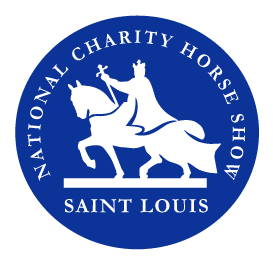 Show Program Advertising FormCompany OR Personal NameContact person (if different from above)Stlhorseshow.com	Address 					City  		 State 		  Zip  	Phone # 		 Fax # 			 E-mail 				Artwork and four-color program advertising must be submitted no later than Aug 18, 2019. Submit ads as PDFs or JPEGS to: lisamills211@gmail.com		 $500 – Back Cover (8.5” x 11”) 		       	      $150 – Half Page (8.5” x 5.5”) 	 $400 – Inside Front or Back Cover (8.5” x 11”)    	 $600 – Two Page Spread (11” x 17”)	 $300 – Full Page (8.5” x 11”)Method of payment – (Gifts are tax deductible according to the amount allowed by law)_____A check is enclosed made payable to St Louis National Charity Horse Show Please mail check to 288 Howell Road, Defiance, MO 63341_____Credit card payment Credit Card # 						_______MC   ___Visa                  Exp. Date __________Security Code___________Name as it appears on the card: 		Signature: 		Email form with credit card information to: eahazzard@hotmail.com